Управление образованияАдминистрации города ЮгорскаМуниципальное бюджетное образовательное учреждениеДополнительного образования детей«Детская художественная школа»____________________________________________________________________________. Югорск Ханты-Мансийский автономный округ – Югра Тюменская область, ул. Железнодорожная, д. 33.Тел./факс (34675): директор 7-50-26,  бухгалтерия , приемная 7-59-39.ОКПО 31414 209, ИНН/КПП 8622008546/862201001_____________________________________________________________________________________________________________________________________________________от____20.10.2010____ № 347на № _________________ от______________________Извещение о проведении запроса котировоксреди субъектов малого предпринимательстваУважаемые господа!Администрация МБОУ ДОД «Детская художественная школа»  приглашает принять участие в размещении муниципального заказа у субъектов малого предпринимательства  способом запроса котировок на поставку товара   для муниципальных нужд города Югорска. Предмет муниципального контракта: поставка   канцелярских  товаров: Максимальная  цена муниципального  контракта: 60830,00 (шестьдесят тысяч восемьсот тридцать ) руб. В цену товаров должны быть включены расходы на перевозку, страхование, уплату таможенных пошлин, налогов, сборов и других обязательных платежей, включая НДС.Источник финансирования: бюджет города Югорска на 2010 год.Место доставки поставляемых товаров: : 628260, ул. Железнодорожная, 33, г. Югорск, Ханты-Мансийский автономный округ-Югра, Тюменская  область.Срок и условия оплаты поставок товаров безналичное перечисление  в течение 10 рабочих дней   с момента  подписания  товарной  накладной.  Сроки поставки товара: в течение 10 дней    с момента  подписания   муниципального  контракта.В случае Вашего согласия принять участие в поставке товара, прошу направить котировочную заявку   (Форма 1)  по адресу: 628260, Администрация города Югорска, управление экономической политики, ул.40 лет Победы,11, каб.309, г.Югорск, Ханты-Мансийский автономный округ-Югра, Тюменская область. Е-mail: omz@ugorsk.ru.  Срок подачи котировочных заявок: прием котировочных заявок осуществляется в рабочие дни с 9.00 часов по местному времени «_27____» октября 2010г. до 10.00 часов по местному времени «_09__» октября 2010г.Требования к участникам размещения заказа: 1.Участник размещения заказа должен соответствовать требованиям, установленным статьей 4 Федерального закона от 24.07.2007 № 209-ФЗ «О развитии малого и среднего предпринимательства Российской Федерации», в соответствии с которым к субъектам малого предпринимательства относятся внесенные в единый государственный реестр юридических лиц потребительские кооперативы  и коммерческие организации (за исключением государственных и муниципальных унитарных предприятий), а также физические лица, внесенные в единый государственный реестр индивидуальных предпринимателей и осуществляющие предпринимательскую деятельность без образования юридического лица (далее - индивидуальные предприниматели), крестьянские (фермерские) хозяйства, соответствующие следующим условиям:1) для юридических лиц – суммарная доля участия Российской Федерации, субъектов Российской Федерации, муниципальных образований, иностранных юридических лиц, иностранных граждан, общественных и религиозных организаций (объединений), благотворительных и иных фондов в уставном (складочном) капитале (паевом фонде) указанных юридических лиц не должна превышать 25% (за исключением активов акционерных инвестиционных фондов и закрытых паевых инвестиционных фондов), доля участия, принадлежащая одному или нескольким юридическим лицам, не являющимся субъектами малого предпринимательства, не должна превышать 25% (данное ограничение не распространяется на хозяйственные общества, деятельность которых заключается в практическом применении (внедрении) результатов интеллектуальной деятельности (программ для электронных вычислительных машин, баз данных, изобретений, полезных моделей, промышленных образцов, селекционных достижений, топологий интегральных микросхем, секретов производства (ноу-хау), исключительные права на которые принадлежат учредителям (участникам) таких хозяйственных обществ - бюджетным научным учреждениям или созданным государственными академиями наук научным учреждениям либо бюджетным образовательным учреждениям высшего профессионального образования или созданным государственными академиями наук образовательным учреждениям высшего профессионального образования);2) средняя численность работников за предшествующий календарный год не должна превышать следующего предельного значения средней численности работников для субъектов малого предпринимательства – 100 человек включительно;3) выручка от реализации товаров (работ, услуг) без учета налога на добавленную стоимость или балансовая стоимость активов (остаточная стоимость основных средств и нематериальных активов) за предшествующий календарный год не должна превышать предельные значения, установленные Правительством Российской Федерации для субъектов малого предпринимательства – 400 млн.рублей.2. Отсутствие в реестре недобросовестных поставщиков сведений об участнике размещения заказа.Любой участник размещения заказа  вправе подать только одну котировочную заявку, внесение изменений в которую не допускается.Проведение переговоров между заказчиком и участником размещения заказа в отношении поданной им котировочной заявки не допускается.Котировочная заявка, поданная в письменной форме, должна быть подписана руководителем и скреплена соответствующей печатью в случае ее наличия. Подчистки и исправления не допускаются, за исключением исправлений, парафированных лицами, подписавшими котировочную заявку. Факсимильная копия котировочной заявки к рассмотрению не принимается. Котировочная заявка, поданная в форме электронного документа, должна быть с электронно-цифровой подписью, удостоверенной удостоверяющим центром, внесенным в единый государственный реестр в соответствии со ст. 10 Федерального закона «Об электронной цифровой подписи» от 10.01.2002 № 1-ФЗ.  Котировочные заявки, поданные после дня окончания срока подачи котировочных заявок, не рассматриваются и в день их поступления возвращаются участникам размещения заказа, подавшим такие заявки.Котировочные заявки  не рассматриваются и отклоняются, если они не соответствуют требованиям, установленным в настоящем  запросе котировок, или предложенная в котировочных заявках цена товаров превышает максимальную цену, указанную в настоящем запросе котировок.  Заказчик имеет право отказаться от проведения запроса котировок до истечения срока, установленного в запросе котировок для подачи котировочных заявок, в соответствии со ст.436 Гражданского кодекса Российской Федерации. Заказчик не несет ответственности перед участником размещения заказа за отказ от проведения запроса котировок.Срок подписания победителем муниципального контракта:Победитель в проведении запроса котировок должен предоставить заказчику подписанные со своей стороны два экземпляра муниципального контракта в срок не позднее семи календарных дней со дня подписания протокола рассмотрения и оценки котировочных заявок.Муниципальный контракт с победителем в проведении запроса котировок будет подписан не ранее семи дней со дня размещения на официальном сайте протокола рассмотрения и оценки котировочных заявок и не позднее, чем через 20 дней со дня подписания указанного протокола.Уведомляю Вас, что направление заказчиком запроса котировок и представление поставщиков котировочной заявки не накладывает на стороны никаких обязательств.Контактные лица заказчика: Вихрова Людмила Павловна, заместитель директора по хоз. части, тел. 8(34675) 2-44-66. Директор «Детской художественной школы»				                     Г.И.Драгунова МПФорма 1В единую комиссиюпо размещению заказов КОТИРОВОЧНАЯ ЗАЯВКАДата _____________Уважаемые господа!Изучив  запрос котировок от  «____»_________200__года №___ , получение которого настоящим удостоверяется, мы, _____________________________________________________________________________ (указывается сведения об участнике размещения заказа: наименование (для юридического лица), фамилия, имя, отчество (для физического лица, в том числе индивидуального предпринимателя)осуществить  поставку товаров в полном соответствии с условиями запроса котировок.О себе сообщаем:- место нахождения (для юридического лица):__________________________________- место жительства (для физического лица, в том числе индивидуального предпринимателя):_________________________________________________________ - идентификационный номер налогоплательщика (ИНН) _________________________- банковские реквизиты:___________________________-  номер контактного телефона: __________________.Мы предлагаем осуществить  поставку товара в   следующем объеме и  на следующих условиях: Максимальная  цена муниципального  контракта: 60830,00 (шестьдесят тысяч восемьсот тридцать ) руб. В цену товаров должны быть включены расходы на перевозку, страхование, уплату таможенных пошлин, налогов, сборов и других обязательных платежей, включая НДС.Мы согласны исполнить условия контракта, указанные в извещении о проведении запроса котировок.  Настоящим подтверждаем, что в соответствии со ст. 4 Федерального закона от 24.07.2007№ 209-ФЗ мы являемся  субъектом малого предпринимательства:- средняя численность работников за предшествующий календарный год не превысила ста человек включительно;- выручка от реализации товаров (работ, услуг) без учета налога на добавленную стоимость или балансовая стоимость активов (остаточная стоимость основных средств и нематериальных активов) за предшествующий календарный год не превысила 400 млн.руб.;- суммарная доля участия Российской Федерации, субъектов Российской Федерации, муниципальных образований, иностранных юридических лиц, иностранных граждан, общественных и религиозных организаций (объединений), благотворительных и иных фондов в уставном (складочном) капитале (паевом фонде) указанных юридических лиц не превышает двадцать пять процентов (за исключением активов акционерных инвестиционных фондов и закрытых паевых инвестиционных фондов), доля участия, принадлежащая одному или нескольким юридическим лицам, не являющимся субъектами малого предпринимательства, не превышает двадцать пять процентов (для юридических лиц).Дополнительно мы принимаем на себя следующие обязательства: _______________ __________________________       ______________             __________________________Должность                                                                  подпись                                                           (Ф.И.О.)                                                                                         М.П.Подписывает руководитель участника – юридического лица (индивидуальный предприниматель, иное физическое лицо, представитель участника, действующий на основании доверенности).   Указывается должность, фамилия, имя, отчество; подпись заверяется печатью в случае ее наличия.      МУНИЦИПАЛЬНЫЙ  КОНТРАКТ  № ____на поставку товараг.  Югорск	                                                                                	"__    "________________2010 	Администрация МБОУ ДОД «Детская художественная школа», от имени муниципального образования городской округ город Югорск, именуемая  в  дальнейшем  "Заказчик", в лице директора МБОУ ДОД «Детская художественная школа»  Драгуновой Галины Ивановны, действующего на основании Устава,   с  одной   стороны,   и     _____________________________________,  именуемое   в  дальнейшем  "Поставщик", в  лице ____________________________________________________________________________________________________________________________________________,  действующего на   основании ______________________________________,   с другой стороны, вместе по тексту именуемые Стороны, заключили настоящий муниципальный контракт (далее – контракт) о  нижеследующем:1. Предмет и общие условия контракта1.1. В соответствии с результатами рассмотрения и оценки котировочных заявок (протокол Единой комиссии по размещению заказов на поставку  товаров, выполнение  работ, оказание  услуг  для  муниципальных  нужд  города Югорска  № ____ от __________2010 г.) Поставщик  обязуется  передать  Заказчику  канцелярские  товары (далее  -  товар),  а Заказчик обязуется принять и оплатить товар  в  установленном  настоящим   контрактом  порядке,  форме  и  размере.  1.2. Наименование, количество,  характеристика,  цена товара,   поставляемого   по  настоящему  контракту,   согласованы и зафиксированы сторонами в спецификации (Приложение № 1), которая является неотъемлемой  частью  настоящего  контракта. 1.3. Поставка  товара  по контракту будет осуществляться в адрес  Заказчика,  либо в адрес лица, указанного  Заказчиком  в  настоящем  контракте  в  качестве Получателя.  1.4. Товар   Поставщик   обязуется   передать   в  собственность Заказчика   в  согласованном  количестве и комплектности,  установленного  качества,  в  надлежащей  упаковке (таре), обеспечивающей полную сохранность товара и предохранение его от повреждений при перевозке и хранении.1.5. На    момент   передачи   Заказчику   товара последний   должен   принадлежать   Продавцу   на   праве  собственности, не  быть  заложенным   или арестованным, не  являться   предметом  исков третьих лиц.	1.6. Товар    по  качеству   должен   соответствовать   требованиям государственных   стандартов Российской Федерации.2. Риск случайной гибели товара2.1. Риск  случайной  гибели  или случайной  порчи,  утраты  или  повреждения товара,  являющегося   предметом   настоящего   контракта,   несет   Поставщик  или  Заказчик  в зависимости  от  того,  кто  из  них  обладал  правом  собственности   на  товар  в   момент случайной гибели или случайного повреждения его.3. Порядок поставки товаров		3.1. Поставщик осуществляет поставку  товара путем передачи товара Заказчику по следующему    адресу: 628260, Тюменская область, Ханты-Мансийский автономный округ-Югра, г. Югорск, ул. Железнодорожная, 33.3.2.Поставщик обязуется поставить товар в течение 10 дней с момента подписания муниципального контракта.
 3.3. Товар  (партия  товара)  считается  поставленным  надлежащим  образом,  а  Поставщик   выполнившим    свои   обязательства   (полностью  или  в  соответствующей   части)  с  момента передачи  товара  (партии   товара)     Заказчику.   При   этом   право   собственности   на   товар  (партию  товара)    переходит  от  Поставщика  к  Заказчику в момент   приемки товара  (партии  товара)  Заказчиком.Директор МБОУ ДОД «Детская художественная школа»                                                           Г.И.Драгунова                                                               4.  Цена  и порядок расчетов4.1. Цены  на  товар  по контракту зафиксированы в протоколе Единой комиссии по размещению заказов на поставку товаров, выполнение  работ, оказание  услуг для  муниципальных нужд  города  Югорска (№ ______ от «___»_________2010 г.) и  не  подлежат пересмотру в период действия контракта.4.2. Максимальная  цена муниципального  контракта: 60830,00 (шестьдесят тысяч восемьсот тридцать ) руб. В цену товаров должны быть включены расходы на перевозку, страхование, уплату таможенных пошлин, налогов, сборов и других обязательных платежей, включая НДС.4.3. Оплата по настоящему контракту производится путем перечисления денежных средств на расчетный счет Поставщика в следующем порядке: безналичное перечисление в течение 10 рабочих дней с момента подписания товарной накладной.5. Порядок приемки товара по количеству, комплектности, объему и качеству5.1. Заказчик обязуется  предпринять  все  надлежащие  меры,  обеспечивающие принятие товара, поставленного Поставщиком   в  соответствии  с  условиями настоящего   контракта непосредственно  в  адрес, указанный   в   контракте.5.2. В   случае  отказа   Заказчика   от   переданного   (отгруженного) Поставщиком товара,  Заказчик  обязуется  обеспечить  сохранность  (ответственное хранение) этого товара по  правилам  ст. 514  ГК  РФ  и незамедлительно  уведомить  об этом  Поставщика.5.3. Приемка товара осуществляется лицом, уполномоченным Заказчиком в течение двадцати дней со дня поступления товара на склад Заказчика. При этом принятый товар должен быть осмотрен, проверен на соответствие условиям контракта по количеству, комплектности, объему и качеству.5.4. По окончании приемки товара оформляется в двух экземплярах  товарная  накладная. Подписание   накладной производится сторонами контракта либо уполномоченными представителями сторон.	В случае выявления несоответствия поставляемого товара условиям настоящего контракта по качеству и количеству (несоответствия качества товара требованиям стандартов, технических или согласованных условий, скрытых недостатков товара и др.) Заказчик (представитель Заказчика) уведомляет об этом Поставщика,  составляет акт, перечисляющий недостатки и направляет его Поставщику с требованием устранить недостатки в срок, указанный в требовании. 	Поставщик обязан в течение указанного в требовании срока, устранить выявленные недостатки за свой счет. При устранении недостатков оформляется акт устранения недостатков.5.5. Датой поставки товара считается дата подписания сторонами товарной  накладной или акта устранения недостатков.	5.6.  Некачественный (некомплектный) товар считается непоставленным.	6. Гарантийные обязательства6.1. Поставщик  гарантирует  соответствие  качества  поставляемого товара  требованиям  государственных стандартов  и несет  все  расходы  по замене  или ремонту  дефектного товара, выявленного  заказчиком, если дефект не зависит от условий  хранения  и неправильного обращения.6.2. Замена неисправного товара Поставщиком производиться в течение 10 дней с момента получения письменного уведомления от Заказчика (по факсу, электронной почте и т.п.).   Замена неисправного товара, выявленная   Заказчиком, производится за счет Поставщика. Доставка этого товара в Заказчику производится за счет Поставщика.6.3. Все транспортные расходы, связанные с заменой товара несет Поставщик. Директор МБОУ ДОД «Детская художественная школа»                                                 Г.И.Драгунова                                                               7. Ответственность сторон	7.1.  Сторона,  не исполнившая или ненадлежащим образом исполнившая свои  обязательства по контракту, несет ответственность, если не докажет, что надлежащее исполнение обязательств оказалось невозможным вследствие  действий обстоятельств непреодолимой   силы   (форс-мажор),  т.е.  чрезвычайных   и   непредотвратимых    обстоятельств при конкретных условиях конкретного периода времени.  При этом сторона, которая не исполняет обязательства по настоящему контракту вследствие действия непреодолимой силы, должна незамедлительно известить другую сторону о таких обстоятельствах и их влиянии на исполнение обязательств по контракту. Если обстоятельства непреодолимой силы действуют на протяжении трех последовательных месяцев, настоящий контракт может быть расторгнут любой из сторон путем направления письменного уведомления другой стороне.7.2. В случае просрочки исполнения Заказчиком обязательства, предусмотренного настоящим контрактом, Поставщик вправе потребовать уплату пеней в размере одной трехсотой действующей на день уплаты пеней ставки рефинансирования Центрального банка Российской Федерации. Пеня начисляется за каждый день просрочки исполнения обязательства, предусмотренного контрактом, начиная со дня, следующего после дня истечения установленного настоящим контрактом срока исполнения обязательства.    	7.3. В случае просрочки исполнения Поставщиком обязательств, предусмотренных настоящим контрактом, Поставщик уплачивает Заказчику  пеню в размере одной трехсотой действующей на день уплаты пени ставки рефинансирования Центрального банка Российской Федерации от суммы Контракта за каждый день просрочки. Указанная  неустойка  взыскивается  до  даты  фактического  исполнения  договорного  обязательства. Поставщик освобождается от уплаты пеней, если докажет, что просрочка исполнения указанного обязательства произошла вследствие непреодолимой силы или по вине другой стороны.	7.4. Уплата неустойки (пени) и возмещение убытков,  причиненных  ненадлежащим исполнением обязательств,  не  освобождает  стороны  контракта от исполнения обязательств по контракту в полном объеме.	7.5. Ответственность сторон в иных случаях определяется в соответствии с законодательством Российской Федерации.8. Порядок разрешения споров	8.1. Споры, которые могут возникнуть при исполнении условий настоящего контракта, стороны будут стремиться разрешать дружеским путем  в  порядке  досудебного   разбирательства: путем переговоров,  обмена письмами,  уточнением  условий  контракта, составлением необходимых протоколов,  дополнений  и  изменений, обмена телеграммами, факсами и др. При этом  каждая  из  сторон  вправе  претендовать  на  наличие  у  нее   в письменном виде результатов разрешения возникших вопросов.	8.2. При не достижении  взаимоприемлемого решения стороны вправе передать  спорный   вопрос  на  разрешение в судебном порядке   в  соответствии  с  законодательством  Российской  Федерации.9. Порядок изменения и расторжения контракта	9.1. Любые изменения и дополнения к настоящему Контракту имеют силу в том случае, если они оформлены в письменном виде и подписаны обеими сторонами.	9.2. Досрочное расторжение Контракта возможно по соглашению сторон либо по основаниям, предусмотренным действующим законодательством.	9.3. Сторона, решившая расторгнуть настоящий Контракт должна направить другой стороне письменное уведомление о намерении расторгнуть настоящий контракт.  Директор МБОУ ДОД «Детская художественная школа»                                                 Г.И.Драгунова                                                               10. Действие контракта во времени, прочие условия      	10.1. Настоящий контракт вступает в силу со дня подписания его сторонами, с которого и становится обязательным для сторон, заключивших его. Условия   настоящего контракта применяются  к  отношениям  сторон,  возникшим  после  заключения настоящего контракта.     	10.2. Настоящий Контракт действует  до  исполнения  Сторонами своих обязательств и завершения  всех взаиморасчетов по настоящему Контракту.	10.3.  Настоящий  Контракт  составлен  в  двух  экземплярах,   имеющих одинаковую юридическую силу, по одному экземпляру для каждой из Сторон.	10.4. Вопросы, не урегулированные настоящим Контрактом, разрешаются  в соответствии с действующим законодательством Российской Федерации.     	10.5. Следующие приложения являются  неотъемлемой  частью  настоящего Контракта:     - Приложение № 1 – Спецификация. 11. Юридические адреса сторон	11.1. В  случае  изменения  юридического  адреса   или  обслуживающего  банка стороны    обязаны  в  10-дневный срок уведомить об  этом  друг друга, а также обо всех других изменениях, имеющих существенное значение для полного и своевременного исполнения обязательств по настоящему контракту.	11.2. Реквизиты сторон:										Приложение 1 								к муниципальному контракту								от ____  _________2010  №_____ЗАКАЗЧИК								ПОСТАВЩИК_______________ (Г.И.Драгунова)		                                                              _____________________ ( ____________ )             № п/пНаименование товара ХарактеристикаЕд. изм.Кол-во1Бумага  для  офисной  техники500  листов в пачке, формат листа А-4, размер листа 210х297 мм., плотность бумаги 80г/ кв.метр, белизна146%.пач.1102РучкаВ граненом прозрачном  корпусе, с металлическим наконечником, съемным колпачком, сменным   стержнем. Цвет  чернил- синий.шт.203Клей-карандашБесцветный  клей для склеивания  бумаги, картона, вес не менее 36 гр.шт.54Корректирующая  лентаВ  пластиковом  корпусе, ширина  ленты  5мм., длина не менее 6 м.шт.105Папки-вкладышиПрозрачные, формат А-4, изготовлены  из пропиленовой  пленки толщиной 35мкм., с боковой  перфорацией.уп.10006Бумага  для  офисной  техники250  листов в пачке, формат листа А-4, размер листа 210х297 мм., плотность бумаги 80г/ кв.метр, 5 цветовпач.67СкотчПрозрачная  клейкая  односторонняя  лента, размер (ШхД)  48мм. х66м.шт.108Скотчдвухсторонняя клейкая  лента, размер (ШхД) 48мм. х25 метров.шт.59Папка-регистраторИзготовлена  из плотного  картона, покрытого бумвинилином,  цвет синий, нижний край папки  с металлической  окантовкой, размер 285х320мм.,формат А-4, ширина корешка 50мм.шт.1010Папка для рисунка и черченияЛист А4 белого плотного картона 160г/м 24 листашт.2011Папка-скоросшивательИзготовлена  из  мягкого пластика с прозрачным верхом, механизм скоросшивания  из нержавеющей стали, формат  А4шт.2012Книга  канцелярскаяОбложка из бумвинила, внутренний  блок  из офсетной  бумаги  в клетку, 96 листов, формата А4шт.613Блоки  с клеевым  краемИспользуется  как  бумага  для  заметок  с клейким  краем, в  блоке 100 листов, цвет  блоков- разноцветные, размер  76х76 мм.шт.714Скобы  для степлераНикелированные  скобы  № 24, в упаковке 1000  шт.уп.1015Картридж для принтера Canon LASER SHOT LBP-1120Цвет черный, ресурс не менее 2000 страницшт.316Картридж для принтера НР  Deskjet  F2400 Черный, ресурс не менее 400 страницшт.117Картридж для принтера НР  Deskjet  F2400 Трёхцветный, ресурс не менее 400 страницшт.118Фильтр питанияДля офисной техники, длина шнура не менее 3 метров, на 5 розетокшт.419Фото рамка Изготовлена из дерева цвет орех со стеклом размер 21 х30 см., формат А4   шт.3020Фото рамкаИзготовлена из пластика цвет белый или черный со стеклом размер 44 х31 см.,   формат  А2шт.2021Фото рамкаИзготовлена из пластика цвет белый или черный со стеклом размер 88 х 62 см., формат А1  шт.2022ДискиCD-RW 800мб 48-х 50 шт. в упаковкеуп.123Степлер Степлер тип скобы 53 мебельный регулируемый  металлический. шт.124Скобы для степлераДля мебельного степлера. Заостренные. тип 53 в упаковке 1000 шт. 8 мм. шт.325Пленка самоклеящаясяМатовая самоклеящаяся пленка цвет- красный 10 метров, - синий 10 метров, - жёлтый 10 метров, - зеленый 10 метров, - черный 10 метров.метр.5026Бланк дипломаА4, цветные глянцевый или матовый поверхность с рисунком на творческую тему.  шт.10027Бланк благодарственного письмаА4, цветные глянцевый или матовый поверхность с рисунком на творческую тему.  шт.10028Бланк грамотА4, цветные глянцевый или матовый поверхность с рисунком на творческую тему.  шт.100№ п/пНаименование товараХарактеристикаЕд. изм.Кол-воЦена, рубСумма, руб.1Бумага  для  офисной  техникипач.1102Ручкашт.203Клей-карандашшт.54Корректирующая  ленташт.105Папки-вкладышиуп.10006Бумага  для  офисной  техникипач.67Скотчшт.108Скотчшт.59Папка-регистраторшт.1010Папка для рисунка и черченияшт.2011Папка-скоросшивательшт.2012Книга  канцелярскаяшт.613Блоки  с клеевым  краемшт.714Скобы  для степлерауп.1015Картридж для принтера Canon LASER SHOT LBP-1120шт.316Картридж для принтераНР  Deskjet  F2400шт.117Картридж для принтераНР  Deskjet  F2400шт.118Фильтр питанияшт.419Фото рамкашт.3020Фото рамкашт.2021Фото рамкашт.2022Дискиуп.123Степлер шт.124Скобы для степлерашт.325Пленка самоклеящаясяметр.5026Бланк дипломашт.10027Бланк благодарственного письмашт.10028Бланк грамотшт.100ЦЕНА КОНТРАКТА          Заказчик:МБОУ ДОД «Детская художественная школа»  628260, Ханты-Мансийский автономный округ-Югра, г.Югорск, ул.Железнодорожная , 33Т/факс: 7-59-39ИНН 8622008546  КПП 862201001 Получатель: УФК по ХМАО-ЮГРЕ (Департамент финансов администрация г. Югорска (МБОУ ДОД «Дестская художественная школа» л/с 014.05.003.1)Расчетный счет: 402 048 101 000 000 000 35БИК 047162000Банк: ОАО Ханты-Мансийский банк г.Ханты-МансийскДиректор МБОУ ДОД «Детская художественная школа»               ___________________     Г.И.Драгунова                                                               МП                «___»_____________2010 г.          Поставщик:                                     _____________________           МП                «___»_____________2010 г.№ п/пНаименование товара Краткая характеристика( с указанием  производителя, марки  товара)Ед. изм.Кол-воЦенаСумма1Бумага  для  офисной  техникишт.1102Ручкашт.203Клей-карандашшт.54Корректирующая  ленташт.105Папки-вкладышишт.10006Бумага  для  офисной  техникишт.67Скотчшт.108Скотчшт.59Папка-регистраторшт.1010Папка для рисунка и черченияшт.2011Папка-скоросшивательшт.2012Книга  канцелярскаяшт.613Блоки  с клеевым  краемшт.714Скобы  для степлерашт.1015Картридж для принтера Canon LASER SHOT LBP-1120шт.316Картридж для принтера НР  Deskjet  F2400 шт.117Картридж для принтера НР  Deskjet  F2400 шт.118Фильтр питанияшт.419Фото рамка шт.3020Фото рамкашт.2021Фото рамкашт.2022Дискишт.123Степлер шт.124Скобы для степлерашт.325Пленка самоклеящаясяшт.5026Бланк дипломашт.10027Бланк благодарственного письмашт.10028Бланк грамотшт.100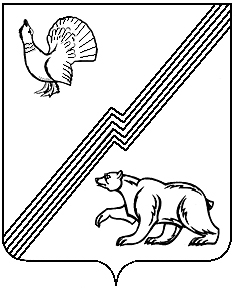 